О порядке создания, хранения, использования и восполнения резерва материальных ресурсов для ликвидации чрезвычайных ситуаций муниципального образования Николо-Александровский сельсоветВ соответствии с Федеральным законом от 21.12.1994 № 68-ФЗ «О защите населения и территорий от чрезвычайных ситуаций природного и техногенного характера» и постановлением Правительства Российской Федерации от 10.11.1996 № 1340 «О Порядке создания и использования резервов материальных ресурсов для ликвидации чрезвычайных ситуаций природного и техногенного характера» п о с т а н о в л я ю:1. Утвердить Порядок создания, хранения, использования и восполнения резерва материальных ресурсов для ликвидации чрезвычайных ситуаций муниципального образования Николо-Александровский сельсовет (приложение № 1).2. Утвердить прилагаемые номенклатуру и объемы резерва материальных ресурсов для ликвидации чрезвычайных ситуаций муниципального образования Николо-Александровский сельсовет (приложение № 2).3. Установить, что создание, хранение и восполнение резерва материальных ресурсов для ликвидации чрезвычайных ситуаций муниципального образования Николо-Александровский сельсовет производится за счет средств бюджета сельсовета.4. Рекомендовать руководителям предприятий, учреждений и организаций:4.1. Создать соответствующие резервы материальных ресурсов для ликвидации чрезвычайных ситуаций;4.2. Представлять информацию о создании, накоплении и использовании резервов материальных ресурсов в администрацию сельсовета ежеквартально до 10 числа месяца, следующего за отчетным периодом.            5.Признать утратившим силу постановление администрации Николо-Александровского сельсовета от 22.03.2013 г. N 17 "Об утверждении порядка создания, хранения, использования и восполнения резерва материальных ресурсов для ликвидации чрезвычайных ситуаций на территории Николо-Александровского сельсовета".6. Контроль за исполнением данного постановления оставляю за собой.Глава Николо-Александровского сельсовета                              Г.Т. Панарина           Приложение №1к  постановлению от 29.07.2019 № 36 администрации Николо-Александровского сельсоветаПОРЯДОКсоздания, хранения, использования и восполнениярезерва материальных ресурсов для ликвидации чрезвычайныхситуаций муниципального образования Николо-Александровский сельсовет.1. Настоящий Порядок разработан в соответствии с Федеральным законом от 21.12.1994 № 68-ФЗ «О защите населения и территорий от чрезвычайных ситуаций природного и техногенного характера», постановлением Правительства Российской Федерации от 10.11.1996 № 1340 «О Порядке создания и использования резервов материальных ресурсов для ликвидации чрезвычайных ситуаций природного и техногенного характера» ,Законом Амурской области от 06.03.1997  № 151-ОЗ  «О защите населения и территорий области от чрезвычайных ситуаций природного и техногенного характера» и определяет основные принципы создания, хранения, использования и восполнения резерва материальных ресурсов для ликвидации чрезвычайных ситуаций муниципального образования Николо-Александровский сельсовет (далее - Резерв).2. Резерв создается заблаговременно в целях экстренного привлечения необходимых средств для первоочередного жизнеобеспечения пострадавшего населения, развертывания и содержания временных пунктов проживания и питания пострадавших граждан, оказания им помощи, обеспечения аварийно-спасательных и аварийно-восстановительных работ в случае возникновения чрезвычайных ситуаций, а также при ликвидации угрозы и последствий чрезвычайных ситуаций.Резерв может использоваться на иные цели, не связанные с ликвидацией чрезвычайных ситуаций, только на основании решений, принятых главой сельсовета.3. Резерв включает продовольствие, вещевое имущество, предметы первой необходимости, строительные материалы, медикаменты и медицинское имущество, нефтепродукты, другие материальные ресурсы.4. Номенклатура и объемы материальных ресурсов Резерва утверждаются главой сельсовета и устанавливаются исходя из прогнозируемых видов и масштабов чрезвычайных ситуаций, предполагаемого объема работ по их ликвидации, а также максимально возможного использования имеющихся сил и средств для ликвидации чрезвычайных ситуаций.5. Создание, хранение и восполнение Резерва осуществляется за счет средств бюджета сельсовета, а также за счет внебюджетных источников.6. Объем финансовых средств, необходимых для приобретения материальных ресурсов Резерва, определяется с учетом возможного изменения рыночных цен на материальные ресурсы, а также расходов, связанных с формированием, размещением, хранением и восполнением Резерва.7. Бюджетная заявка для создания Резерва на планируемый год представляется в соответствующий орган до 1 октября  текущего года.8. Функции по созданию, размещению, хранению и восполнению Резерва возлагаются на главу администрации сельсовета:9. Администрация Николо-Александровского сельсовета, на которые возложены функции но созданию Резерва:разрабатывают предложения по номенклатуре и объемам материальных ресурсов в Резерве;представляют на очередной год бюджетные заявки для закупки материальных ресурсов в Резерв;определяют размеры расходов по хранению и содержанию материальных ресурсов в Резерве;определяют места хранения материальных ресурсов областных резервов, отвечающие требованиям по условиям хранения и обеспечивающие возможность доставки в зоны чрезвычайных ситуаций.в установленном порядке осуществляют отбор поставщиков материальных ресурсов в Резерв;заключают в объеме выделенных ассигнований договоры (контракты) на поставку материальных ресурсов в Резерв, а также на ответственное хранение и содержание Резерва;организуют хранение, освежение, замену, обслуживание и выпуск материальных ресурсов, находящихся в Резерве;организуют доставку материальных ресурсов Резерва потребителям в районы чрезвычайных ситуаций;ведут учет и отчетность по операциям с материальными ресурсами Резерва;обеспечивают поддержание Резерва в постоянной готовности к использованию;осуществляют контроль за наличием, качественным состоянием, соблюдением условий хранения и выполнением мероприятий по содержанию материальных ресурсов, находящихся на хранении в Резерве;          подготавливают проекты правовых актов по вопросам закладки, хранения, учета, обслуживания, освежения, замены, реализации, списания и выдачи материальных ресурсов Резерва.10. Общее руководство по созданию, хранению, использованию Резерва возлагается глава Николо-Александровского сельсовета.11.Методическое руководство и обеспечение создания, хранения, использования и восполнения Резерва осуществляет начальник отдела по делам ГО и ЧС Октябрьского района.12. Материальные ресурсы, входящие в состав Резерва, независимо от места их размещения, являются собственностью юридического лица, на чьи средства они созданы (приобретены).13. Приобретение материальных ресурсов в Резерв осуществляется в соответствии с Федеральным законом «О контрактной системе в сфере закупок товаров, выполнение работ, оказание услуг для государственных и муниципальных нужд».14. Вместо приобретения и хранения отдельных видов материальных ресурсов или части этих ресурсов допускается заключение договоров на экстренную их поставку (продажу) с организациями, имеющими эти ресурсы в постоянном наличии. Выбор поставщиков осуществляется также в соответствии с Федеральным законом, указанным в п. 13 настоящего Порядка.15. Хранение материальных ресурсов Резерва организуется как на объектах, специально предназначенных для их хранения и обслуживания, так и в соответствии с заключенными договорами на базах и складах промышленных, транспортных, сельскохозяйственных, снабженческо-сбытовых, торгово-посреднических и иных предприятий и организаций, независимо от формы собственности, и где гарантирована их безусловная сохранность и откуда возможна их оперативная доставка в зоны чрезвычайных ситуаций.16. Органы, на которые возложены функции по созданию Резерва и заключившие договоры, предусмотренные пунктами 14 и 15 настоящего Порядка, осуществляют контроль за количеством, качеством и условиями хранения материальных ресурсов и устанавливают в договорах на их экстренную поставку (продажу) ответственность поставщика (продавца) за своевременность выдачи, количество и качество поставляемых материальных ресурсов.Возмещение затрат организациям, осуществляющим на договорной основе ответственное хранение Резерва, производится за счет средств сельсовета.17. Выпуск материальных ресурсов из Резерва осуществляется по решению главы Николо-Александровского сельсовета. 18. Использование Резерва осуществляется на безвозмездной или возмездной основе.В случае возникновения на территории сельсовета чрезвычайной ситуации техногенного характера расходы по выпуску материальных ресурсов из Резерва возмещаются за счет средств и имущества хозяйствующего субъекта, виновного в возникновении на территории области чрезвычайной ситуации.19. Перевозка материальных ресурсов, входящих в состав Резерва, в целях ликвидации чрезвычайных ситуаций осуществляется транспортными организациями на договорной основе.20.Местные органы самоуправления, организации, обратившиеся за помощью и получившие материальные ресурсы из Резерва, организуют прием, хранение и целевое использование доставленных в зону чрезвычайной ситуации материальных ресурсов, 21.Отчет о целевом использовании выделенных из Резерва материальных ресурсов готовят местные органы самоуправления, организации, которым они выделены. Документы, подтверждающие целевое использование материальных ресурсов, представляются в администрацию сельсовета, на которые возложены функции по созданию Резерва, в 15-дневный срок.22.Для ликвидации чрезвычайных ситуаций и обеспечения жизнедеятельности пострадавшего населения администрация сельсовета   может использовать находящиеся на его территории объектовые и местные резервы материальных ресурсов по согласованию с органами, их создавшими.23.Восполнение материальных ресурсов Резерва, израсходованных при ликвидации чрезвычайных ситуаций, осуществляется за счет средств, указанных в распоряжении главы Николо-Александровского сельсовета о выделении ресурсов из Резерва.24.По операциям с материальными ресурсами Резерва организации несут ответственность в порядке, установленном законодательством Российской Федерации и договорами.Приложение №2к  постановлению от 29.07.2019 № 36 администрации Николо-Александровского сельсоветаНоменклатура и объем   резерва материальных ресурсовдля ликвидации чрезвычайных ситуаций 	контракт- заключаются контракты на поставку продукции	закупка- производится закупка материалов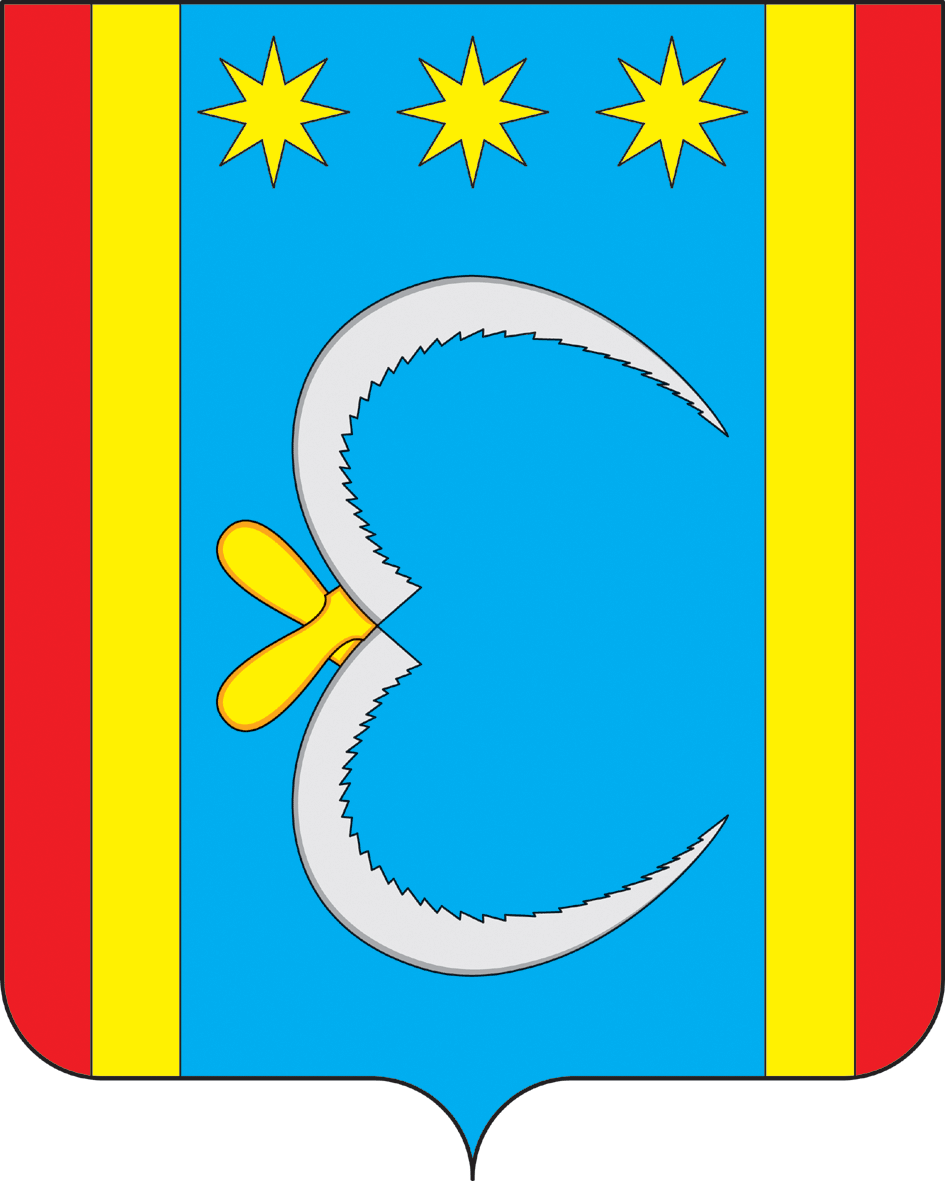 АДМИНИСТРАЦИЯ НИКОЛО-АЛЕКСАНДРОВСКОГО СЕЛЬСОВЕТАОКТЯБРЬСКОГО РАЙОНА АМУРСКОЙ ОБЛАСТИПОСТАНОВЛЕНИЕАДМИНИСТРАЦИЯ НИКОЛО-АЛЕКСАНДРОВСКОГО СЕЛЬСОВЕТАОКТЯБРЬСКОГО РАЙОНА АМУРСКОЙ ОБЛАСТИПОСТАНОВЛЕНИЕАДМИНИСТРАЦИЯ НИКОЛО-АЛЕКСАНДРОВСКОГО СЕЛЬСОВЕТАОКТЯБРЬСКОГО РАЙОНА АМУРСКОЙ ОБЛАСТИПОСТАНОВЛЕНИЕАДМИНИСТРАЦИЯ НИКОЛО-АЛЕКСАНДРОВСКОГО СЕЛЬСОВЕТАОКТЯБРЬСКОГО РАЙОНА АМУРСКОЙ ОБЛАСТИПОСТАНОВЛЕНИЕАДМИНИСТРАЦИЯ НИКОЛО-АЛЕКСАНДРОВСКОГО СЕЛЬСОВЕТАОКТЯБРЬСКОГО РАЙОНА АМУРСКОЙ ОБЛАСТИПОСТАНОВЛЕНИЕ 29.07.2019                                                                           № 36с. Николо-Александровкас. Николо-Александровкас. Николо-Александровкас. Николо-Александровкас. Николо-АлександровкаНаименование материальных ресурсовЕдиницаизмеренияКоличествоСтоимость, тыс.руб.1. Продовольствие(100 чел. на 3 суток)                       1. Продовольствие(100 чел. на 3 суток)                       1. Продовольствие(100 чел. на 3 суток)                       1. Продовольствие(100 чел. на 3 суток)                       Мукакг60,22Крупыкг180,72Макаронные изделиякг180,72Детское питаниекг101,2Мясные консервыкг182,2Рыбные консервыкг70,8Консервы молочныекг90,65Масло растительноекг80,5Сухие пайкишт.202,4Солькг20,03Сахаркг120,5Чайкг10,3	всего9,642. Вещевое имущество и предметы товаров первой необходимости2. Вещевое имущество и предметы товаров первой необходимости2. Вещевое имущество и предметы товаров первой необходимости2. Вещевое имущество и предметы товаров первой необходимостиПалаткишт.110Одеяла Спальные мешки Матрасы Подушкишт. шт. шт.шт.2020202033,1Постельные принадлежности (простыни, наволочки, полотенца)компл.20Печи, агрегаты отопительныештук1Тепловые пушкишт.1Одежда теплая, специальная Обувь резиноваякомпл. пар202020,25,2Обувь утепленнаяпар205,2Рукавицы брезентовыепар200,3Посудакомпл.500,3Рукомойникишт.10,3Мыло и моющие средствакг 10,23Керосиновые лампыштук21,3Свечикор.100,6Спичкикор.100,05Фляги металлическиештук56,0                   всего82,783. Строительные материалы3. Строительные материалы3. Строительные материалы3. Строительные материалыПиломатериалыкуб. м15Доска необрезнаякуб. м15,0Цементтонн0,51,0Рубероидм. кв.506,0Шиферм. кб505,0Стеклом. кв.509,5Гвоздитонн0,10,6Провода и кабеликм0,52,0	всего34,14. Медикаменты и медицинское имущество4. Медикаменты и медицинское имущество4. Медикаменты и медицинское имущество4. Медикаменты и медицинское имуществоМедикаменты: Плазмозаменяющие, солевые, инфузионныеГлюкоза 5%-400,0фл20,05Глюкоза 40%-10,0упак10,04Альбумин 10%-100,0фл10,86Реополиглюкин 400,0фл20,18Полиглюкин 400,0фл50,4Натрия хлорид 0,9%-10,0упак10,1Натрия хлорид 0,9%-400,0фл100,03Стабизол 500,0фл10,35Дисоль 400,0фл10,03Рефортан 10%-500,0фл10,5    Сердечно-сосудистыеАдреналина гидрохлорид 0,1%-1млупак10,02Эуфиллин 2,4%-10упак10,01Но-шпа 2млупак10,3Фуросемид 1%-2млупак10,009Магния сульфат 25%-10млупак20,04Мезатон 1%-1,0упак10,03Обдизан 0,1-5млупак10,2Папаверин 2,0упак20,02Панангин 10,0упак10,07Корглюкон 0,06-1,0упак10,03Дибазол 1%-5,0упак30,02Прозерин 0,05-1,0упак10,01 Средства, влияющие на свёртываемость кровиДицинон 2,0 №10упак10,57Губка гемостатическаяшт10,04Протамина сульфат 1%упак10,5Гепарин 5, №5фл10,02Амбена № 3упак20,96Викасол 1%-1,0упак50,06Аминокапроновая кислота 100,0фл40,12 Средства общей и местной анастезииЛидокаин 2%-2,0 №10упак20,05Лидокаин аэрозоль 50,0фл10.2Новокаин 0,5%-5,0 №10упак30,06Новокаин 2%-2,0  №10упак30,02Гексенал 1грфл100,2 Антидоты Унитиол 5%-5,0упак10,25Натрия тиосульфат 30%-10,0упак10,03Атропин 0,1% 1млупак30,05Уголь активированный  № 10конвал100,02  Антибиотики Ампиокс натр. Соль 0,5фл100,04Гентамицин сульфат 2,0упак20,04Цефазолин 0,5фл100,14Кенамицин 1,0фл200,09Ненаркотические анальгетикиАнальгин 50%-2,0упак10,05Баралгин 5,0упак10,07Витаминные препараты Кислота аскорбиновая 5%-1,0упак50,08Антигистаминные препаратыДимедрол 1%-1,0упак10,09Супрастин 2%-1,0упак30,2Пипольфен 2,5%-2,0упак30,27Иммунобиологические             препаратыСыворотка противостолбнячная 3т.едамп100,1Сыворотка противогангренознаяамп100,2Антоксин столбнячныйамп50,05 Антисептические, дезинфицирующие средстваЙод 5% -10,0фл20,11Калия перманганат 3,0фл30,05Бриллиантовая зелень  10млфл100,05Хлоргексидин 500,0бут10,07Спирт этиловый  96%кг10,3  Перевязочные средстваБинты стерильныешт1000,9Бинты нестерильныешт1000,6Вата 250гршт200,7Марля медицинскаям1000,98Лейкопластырь упак100,2Системы шт200,4Шприцы 10,0шт500,3Шприцы 5,0шт500,2Шприцы 1,0шт500,15                 всего12,8795.Нефтепродукты5.Нефтепродукты5.Нефтепродукты5.НефтепродуктыАвтомобильный бензин АИ-92тонн0,51,8Дизельное топливотонн0,51,8Масла и смазкитонн0,010,7	всего4,36. Другие ресурсы6. Другие ресурсы6. Другие ресурсы6. Другие ресурсыПереносная электростанция (1-4 кВт)штук4Бензопилаштук19,4Лампа паяльнаяштук10,5Топоры плотницкиештук50,8Ломыштук50,35Лопаты штыковыештук50,37Лопаты совковыештук50,37	всего11,797.Материально-технические средства, оборудование жилищно-коммунального хозяйства7.Материально-технические средства, оборудование жилищно-коммунального хозяйства7.Материально-технические средства, оборудование жилищно-коммунального хозяйства7.Материально-технические средства, оборудование жилищно-коммунального хозяйстваЗадвижка	Ø 100                                                                                 Ø  80 штук1110,9Вентиль                                                                      Ø 32                                          Ø 50штук110,20,23Маты прошивныештук100,6Электроды                         Ø 4кг100,9Насос центробежный                         .                          К80-50-200                        К100-80-160штук1127,028,0Электродвигатель                         2,2квт/3000об                        5,5квт/1500об                        7,5квт/1500обштук2117,97,011,72Труба                                         Ø 32                                      Ø 108кг100 1004,04,0                   всего          Итого: